2019年度部门决算公开文本唐山市公安交通警察支队第五交通警察大队二〇二〇年八月	目录第一部分部门概况一、部门职责二、机构设置第二部分   2019年部门决算情况说明一、收入支出决算总体情况说明二、收入决算情况说明三、支出决算情况说明四、财政拨款收入支出决算总体情况说明五、一般公共预算“三公”经费支出决算情况说明六、预算绩效情况说明七、其他重要事项的说明第三部分名词解释第四部分  2019年度部门决算报表一、部门职责1、依法对辖区道路交通实行统一管理，维护辖区道路交通秩序，预防和减少交通事故；2、根据辖区道路交通情况，适时组织各种交通安全的专项治理；3、具体负责辖区机动车辆及驾驶员的管理业务；4、负责境内各种交通事故的调查、分析、责任认定、调解处理、事故统计工作，并向有关领导和部门提出事故预防对策；5、具体组织各项交通勤务，保证安全有序，畅通的道路交通环境。二、机构设置从决算编报单位构成看，纳入2019 年度本部门决算汇编范围的独立核算单位（以下简称“单位”）共 1个，具体情况如下：一、收入支出决算总体情况说明本部门2019年度收支总计（含结转和结余）289.96万元。与2018年度决算相比，收支各增加59.19万元，增长25.7%，主要原因是人员增加。二、收入决算情况说明本部门2019年度本年收入合计289.96万元，其中：财政拨款收入289.96万元，占100%。三、支出决算情况说明本部门2019年度本年支出合计289.96万元，其中：基本支出220.49万元，占76%；项目支出69.47万元，占24%。如图所示：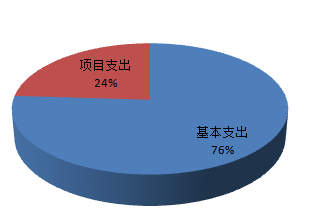 图1：支出构成情况（按支出性质）四、财政拨款收入支出决算总体情况说明（一）财政拨款收支与2018 年度决算对比情况本部门2019年度形成的财政拨款收支均为一般公共预算财政拨款，其中本年收入289.96万元,比2018年度增加59.19万元，增长25.7%，主要是人员增加所致的工资福利支出增加；本年支出289.96万元，增加59.19万元，增长25.7%，主要是人员增加所致的工资福利支出增加。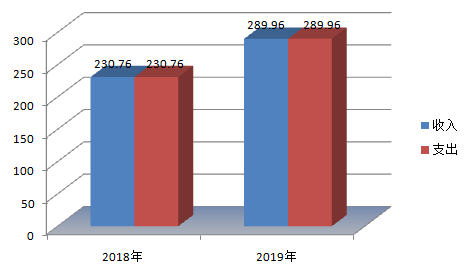 图2：财政拨款收支对比情况（二）财政拨款收支与年初预算数对比情况本部门2019年度一般公共预算财政拨款收入289.96万元，完成年初预算的100%,与年初预算持平。（三）财政拨款支出决算结构情况2019 年度财政拨款支出289.96万元，主要用于以下方面：公共安全支出270.85万元，占93.4%；城乡社区支出19.11万元，占6.6%。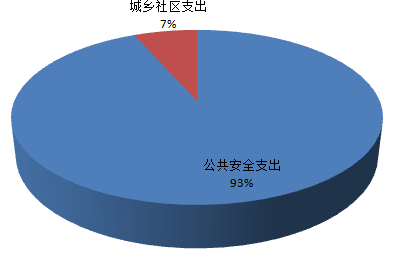 图3：财政拨款支出决算结构（按功能分类）（四）一般公共预算基本支出决算情况说明2019 年度财政拨款基本支出220.49万元，其中：人员经费220.49万元，主要是其他工资福利支出；公用经费0万元。五、一般公共预算“三公”经费支出决算情况说明本部门2019年度“三公”经费支出共计0万元，较预算无增减变化，较2018年度决算数无增减变化。具体情况如下：（一）因公出国（境）费支出0万元。本部门2019年度因公出国（境）团组0个、共0人，参加其他单位组织的因公出国（境）团组0个、共0人，无本单位组织的出国（境）团组。因公出国（境）费支出较预算无增减变化；较上年无增减变化。（二）公务用车购置及运行维护费支出0万元。本部门2019年度公务用车购置及运行维护费较预算无增减变化,较上年无增减变化。公务用车购置费：本部门2019年度公务用车购置量0辆，发生“公务用车购置”经费支出0万元。公务用车购置费支出较预算无增减变化，较上年无增减变化。公务用车运行维护费：本部门2019年度单位公务用车保有量0辆。公车运行维护费支出较预算无增减变化，较上年无增减变化。（三）公务接待费支出0万元。本部门2019年度公务接待共0批次、0人次。公务接待费支出较预算无增减变化，较上年无增减变化。六、预算绩效情况说明1. 预算绩效管理工作开展情况。根据预算绩效管理要求，本部门组织对2019年度一般公共预算项目支出全面开展绩效自评。其中，组织对“执法办案费”“被装购置费”2个项目开展了部门评价，涉及一般公共预算支出69.47万元，占一般公共预算项目支出总额的100%。从评价情况来看，我单位全部项目评价总数为4个，其中执法办案费项目绩效评价等级为优，被装购置费项目绩效评价等级为优，龙华道标线施划项目绩效评价等级为优，道路设施维护项目绩效评价等级为优，项目资金绩效评价的评优率为100%。。2. 部门决算中项目绩效自评结果本部门在今年部门决算公开中反映执法办案项目及被装购置项目2个项目绩效自评结果。执法办案项目自评综述：根据年初设定的绩效目标，执法办案项目绩效自评得分为100分。全年预算数为15万元，执行数为15万元，完成预算的100%。项目绩效目标完成情况：产出指标中，数量指标得分30分，质量指标得分9分，实效指标得分10分；效益指标中，经济效益指标得分10分，社会效益指标得分10分，生态效益指标得分10分；满意度指标得分10分；预算执行率指标得分10分。总体得分99分。在执法办案方面，我大队在案件质量优良率、遗留案件处理率均较上一年度有了较大提升，辖区道路交通事故发生率、人员伤亡率、事故造成的经济损失、大货车违法发生率呈现明显下降趋势，项目资金绩效指标完成情况较好。存在的问题主要是在项目经费的使用具体细化的科学性方面还需要进一步加强，下一步大队会根据项目经费的使用要求对如何提高经费使用效益上制定科学合理的方案，力争达到项目经费使用效益最大化。被装购置费项目自评综述：根据年初设定的绩效目标，被装购置费项目绩效自评得分为100分。全年预算数为15.858万元，执行数为15.858万元，完成预算的100%。项目绩效目标完成情况：产出指标中，数量指标得分30分，质量指标得分10分，实效指标得分10分；效益指标中，经济效益指标得分10分，社会效益指标得分10分，生态效益指标得分9分；满意度指标得分9分；预算执行率指标得分10分。总体得分98分。在警用服装保障方面，大队警务辅助人员服装购置数量、服装质量完好率、服装发放的及时率、服装购置总数、服装保障率等各项绩效指标均达到了预期指标值，年度绩效指标完成情况较好。存在问题主要是在项目经费使用的时效性上还需加强，下一步大队会根据人员变化及时进行经费跟进，力争使该项目经费使用的时效性再上一个台阶，更好地服务于大队人员被装保障。七、其他重要事项的说明（一）机关运行经费情况我部门机关运行经费支出0万元，与上年无增减变化，与年初预算一致。（二）政府采购情况本部门2019年度政府采购支出总额0万元，从采购类型来看，政府采购货物支出0万元、政府采购工程支出0万元、政府采购服务支出0万元。授予中小企业合同金0万元，其中授予小微企业合同金额0万元。（三）国有资产占用情况截至2019年12月31日，本部门共有车辆0辆，比上年无增减变化。单位价值50万元以上通用设备0台，与上年无增减变化，单位价值100万元以上专用设备0台，与上年无增减变化。（四）其他需要说明的情况1. 本部门2019年度一般公共预算财政拨款“三公”经费、政府性基金预算财政拨款、国有资本经营预算财政拨款无收支及结转结余情况，故一般公共预算财政拨款“三公”经费支出决算表、政府性基金预算财政拨款收入支出决算表、国有资本经营预算财政拨款支出决算表以空表列示。2. 由于决算公开表格中金额数值应当保留两位小数，公开数据为四舍五入计算结果，个别数据合计项与分项之和存在小数点后差额，特此说明。（一）财政拨款收入：本年度从本级财政部门取得的财政拨款，包括一般公共预算财政拨款和政府性基金预算财政拨款。（二）事业收入：指事业单位开展专业业务活动及辅助活动所取得的收入。（三）其他收入：指除上述“财政拨款收入”“事业收入”“经营收入”等以外的收入。（四）用事业基金弥补收支差额：指事业单位在用当年的“财政拨款收入”“财政拨款结转和结余资金”“事业收入”“经营收入”“其他收入”不足以安排当年支出的情况下，使用以前年度积累的事业基金（事业单位当年收支相抵后按国家规定提取、用于弥补以后年度收支差额的基金）弥补本年度收支缺口的资金。（五）年初结转和结余：指以前年度尚未完成、结转到本年仍按原规定用途继续使用的资金，或项目已完成等产生的结余资金。（六）结余分配：指事业单位按照事业单位会计制度的规定从非财政补助结余中分配的事业基金和职工福利基金等。（七）年末结转和结余：指单位按有关规定结转到下年或以后年度继续使用的资金，或项目已完成等产生的结余资金。（八）基本支出：填列单位为保障机构正常运转、完成日常工作任务而发生的各项支出。（九）项目支出：填列单位为完成特定的行政工作任务或事业发展目标，在基本支出之外发生的各项支出（十）基本建设支出：填列由本级发展与改革部门集中安排的用于购置固定资产、战略性和应急性储备、土地和无形资产，以及购建基础设施、大型修缮所发生的一般公共预算财政拨款支出，不包括政府性基金、财政专户管理资金以及各类拼盘自筹资金等。（十一）其他资本性支出：填列由各级非发展与改革部门集中安排的用于购置固定资产、战备性和应急性储备、土地和无形资产，以及购建基础设施、大型修缮和财政支持企业更新改造所发生的支出。（十二）“三公”经费：指部门用财政拨款安排的因公出国（境）费、公务用车购置及运行费和公务接待费。其中，因公出国（境）费反映单位公务出国（境）的国际旅费、国外城市间交通费、住宿费、伙食费、培训费、公杂费等支出；公务用车购置及运行费反映单位公务用车购置支出（含车辆购置税、牌照费）及按规定保留的公务用车燃料费、维修费、过桥过路费、保险费、安全奖励费用等支出；公务接待费反映单位按规定开支的各类公务接待（含外宾接待）支出。（十三）其他交通费用：填列单位除公务用车运行维护费以外的其他交通费用。如公务交通补贴、租车费用、出租车费用，飞机、船舶等燃料费、维修费、保险费等。（十四）公务用车购置：填列单位公务用车车辆购置支出（含车辆购置税、牌照费）。（十五）其他交通工具购置：填列单位除公务用车外的其他各类交通工具（如船舶、飞机等）购置支出（含车辆购置税、牌照费）。（十六）机关运行经费：指为保障行政单位（包括参照公务员法管理的事业单位）运行用于购买货物和服务的各项资金，包括办公及印刷费、邮电费、差旅费、会议费、福利费、日常维修费、专用材料以及一般设备购置费、办公用房水电费、办公用房取暖费、办公用房物业管理费、公务用车运行维护费以及其他费用。（十七）经费形式:按照经费来源，可分为财政拨款、财政性资金基本保证、财政性资金定额或定项补助、财政性资金零补助四类。注：本表反映部门本年度一般公共预算财政拨款支出情况。注：本表反映部门本年度一般公共预算财政拨款基本支出明细情况。注：本表反映部门本年度“三公”经费支出预决算情况。其中：预算数为“三公”经费全年预算数，反映按规定程序调整后的预算数；决算数是包括当年一般公共预算财政拨款和以前年度结转资金安排的实际支出。本部门本年度无“三公”经费支出预决算情况，按要求以空表列示。本部门本年度无三公经费支出，按要求空表列示。								注：本表反映部门本年度政府性基金预算财政拨款收入、支出及结转和结余情况。本部门本年度无相关收支及结转结余情况，按要求以空表列示。注：本表反映部门本年度国有资本经营预算财政拨款支出情况。本部门本年度无相关支出情况，按要求以空表列示。0.00序号单位名称单位基本性质经费形式1唐山市公安交通警察支队第五交通警察大队行政单位财政拨款注：1、单位基本性质分为行政单位、参公事业单位、财政补助事业单位、经费自理事业单位四类。2、经费形式分为财政拨款、财政性资金基本保证、财政性资金定额或定项补助、财政性资金零补助四类。注：1、单位基本性质分为行政单位、参公事业单位、财政补助事业单位、经费自理事业单位四类。2、经费形式分为财政拨款、财政性资金基本保证、财政性资金定额或定项补助、财政性资金零补助四类。注：1、单位基本性质分为行政单位、参公事业单位、财政补助事业单位、经费自理事业单位四类。2、经费形式分为财政拨款、财政性资金基本保证、财政性资金定额或定项补助、财政性资金零补助四类。注：1、单位基本性质分为行政单位、参公事业单位、财政补助事业单位、经费自理事业单位四类。2、经费形式分为财政拨款、财政性资金基本保证、财政性资金定额或定项补助、财政性资金零补助四类。部门预算项目绩效自评表部门预算项目绩效自评表部门预算项目绩效自评表部门预算项目绩效自评表部门预算项目绩效自评表部门预算项目绩效自评表部门预算项目绩效自评表部门预算项目绩效自评表（2019年度）（2019年度）（2019年度）（2019年度）（2019年度）（2019年度）（2019年度）（2019年度）填报部门：高新区交警五大队高新区交警五大队金额单位：万元一、 基本情况项目名称执法办案费执法办案费实施预算单位唐山市公安交通警察支队第五交通警察大队　唐山市公安交通警察支队第五交通警察大队　唐山市公安交通警察支队第五交通警察大队　二、预算执行情况预算安排情况（调整后）预算安排情况（调整后）资金到位情况资金到位情况资金执行情况资金执行情况预算执行进度二、预算执行情况预算数：15　到位数：　15执行数：　15100%二、预算执行情况其中：财政资金15　其中：财政资金　15其中：财政资金　15100%二、预算执行情况其他其他其他100%三、目标完成情况年度预期目标年度预期目标年度预期目标具体完成情况具体完成情况具体完成情况总体完成率三、目标完成情况151515151515100%　三、目标完成情况151515151515100%　三、目标完成情况151515151515100%　四、 年度绩效指标完成情况一级指标二级指标三级指标三级指标预期指标值实际完成值自评得分四、 年度绩效指标完成情况产出指标（50）数量指标指标 １指标 １30四、 年度绩效指标完成情况产出指标（50）数量指标指标 ２指标 ２四、 年度绩效指标完成情况产出指标（50）数量指标指标3指标3四、 年度绩效指标完成情况产出指标（50）质量指标指标 １指标 １1009四、 年度绩效指标完成情况产出指标（50）质量指标指标 ２指标 ２四、 年度绩效指标完成情况产出指标（50）质量指标指标3指标3四、 年度绩效指标完成情况产出指标（50）时效指标指标 １指标 １10010四、 年度绩效指标完成情况产出指标（50）时效指标指标 ２指标 ２四、 年度绩效指标完成情况产出指标（50）时效指标……四、 年度绩效指标完成情况产出指标（50）成本指标指标 １指标 １四、 年度绩效指标完成情况产出指标（50）成本指标指标 ２指标 ２四、 年度绩效指标完成情况产出指标（50）成本指标……四、 年度绩效指标完成情况效益指标（30）经济效益指标指标 １指标 １10010四、 年度绩效指标完成情况效益指标（30）经济效益指标指标 ２指标 ２四、 年度绩效指标完成情况效益指标（30）经济效益指标指标3指标3四、 年度绩效指标完成情况效益指标（30）社会效益指标指标 １指标 １10010四、 年度绩效指标完成情况效益指标（30）社会效益指标指标 ２指标 ２四、 年度绩效指标完成情况效益指标（30）社会效益指标……四、 年度绩效指标完成情况效益指标（30）生态效益指标指标 １指标 １10010四、 年度绩效指标完成情况效益指标（30）生态效益指标指标 ２指标 ２四、 年度绩效指标完成情况效益指标（30）生态效益指标指标3指标3四、 年度绩效指标完成情况效益指标（30）可持续影响指标指标 １指标 １四、 年度绩效指标完成情况效益指标（30）可持续影响指标指标 ２指标 ２四、 年度绩效指标完成情况效益指标（30）可持续影响指标……四、 年度绩效指标完成情况满意度指标（10）满意度指标指标 １指标 １10010四、 年度绩效指标完成情况满意度指标（10）满意度指标指标 ２指标 ２四、 年度绩效指标完成情况满意度指标（10）满意度指标……四、 年度绩效指标完成情况预算执行率（10）预算执行率四、 年度绩效指标完成情况总分总分总分总分总分总分　99评价等级评价等级评价等级评价等级评价等级评价等级　优五、 存在问题、原因及下一步整改措施对于质量指标执行的不够好，需在下步对质量指标的制定更加科学合理，最大化发挥资金使用效益。对于质量指标执行的不够好，需在下步对质量指标的制定更加科学合理，最大化发挥资金使用效益。对于质量指标执行的不够好，需在下步对质量指标的制定更加科学合理，最大化发挥资金使用效益。对于质量指标执行的不够好，需在下步对质量指标的制定更加科学合理，最大化发挥资金使用效益。对于质量指标执行的不够好，需在下步对质量指标的制定更加科学合理，最大化发挥资金使用效益。对于质量指标执行的不够好，需在下步对质量指标的制定更加科学合理，最大化发挥资金使用效益。对于质量指标执行的不够好，需在下步对质量指标的制定更加科学合理，最大化发挥资金使用效益。填报人：　李海利联系电话：2539590　部门预算项目绩效自评表部门预算项目绩效自评表部门预算项目绩效自评表部门预算项目绩效自评表部门预算项目绩效自评表部门预算项目绩效自评表部门预算项目绩效自评表部门预算项目绩效自评表（2019年度）（2019年度）（2019年度）（2019年度）（2019年度）（2019年度）（2019年度）（2019年度）填报部门：高新区交警五大队高新区交警五大队金额单位：万元一、 基本情况项目名称执法办案费执法办案费实施预算单位唐山市公安交通警察支队第五交通警察大队　唐山市公安交通警察支队第五交通警察大队　唐山市公安交通警察支队第五交通警察大队　二、预算执行情况预算安排情况（调整后）预算安排情况（调整后）资金到位情况资金到位情况资金执行情况资金执行情况预算执行进度二、预算执行情况预算数：15.858到位数：15.858执行数：15.858100%二、预算执行情况其中：财政资金15.858其中：财政资金　15.858其中：财政资金　15.858100%二、预算执行情况其他其他其他100%三、目标完成情况年度预期目标年度预期目标年度预期目标具体完成情况具体完成情况具体完成情况总体完成率三、目标完成情况15.85815.85815.85815.85815.85815.858100%　三、目标完成情况15.85815.85815.85815.85815.85815.858100%　三、目标完成情况15.85815.85815.85815.85815.85815.858100%　sssssss四、 年度绩效指标完成情况一级指标二级指标三级指标三级指标预期指标值实际完成值自评得分sssssss四、 年度绩效指标完成情况产出指标（50）数量指标指标 １指标 １30sssssss四、 年度绩效指标完成情况产出指标（50）数量指标指标 ２指标 ２sssssss四、 年度绩效指标完成情况产出指标（50）数量指标指标3指标3sssssss四、 年度绩效指标完成情况产出指标（50）质量指标指标 １指标 １1009sssssss四、 年度绩效指标完成情况产出指标（50）质量指标指标 ２指标 ２sssssss四、 年度绩效指标完成情况产出指标（50）质量指标指标3指标3sssssss四、 年度绩效指标完成情况产出指标（50）时效指标指标 １指标 １10010sssssss四、 年度绩效指标完成情况产出指标（50）时效指标指标 ２指标 ２sssssss四、 年度绩效指标完成情况产出指标（50）时效指标……sssssss四、 年度绩效指标完成情况产出指标（50）成本指标指标 １指标 １sssssss四、 年度绩效指标完成情况产出指标（50）成本指标指标 ２指标 ２sssssss四、 年度绩效指标完成情况产出指标（50）成本指标……sssssss四、 年度绩效指标完成情况效益指标（30）经济效益指标指标 １指标 １10010sssssss四、 年度绩效指标完成情况效益指标（30）经济效益指标指标 ２指标 ２sssssss四、 年度绩效指标完成情况效益指标（30）经济效益指标指标3指标3sssssss四、 年度绩效指标完成情况效益指标（30）社会效益指标指标 １指标 １10010sssssss四、 年度绩效指标完成情况效益指标（30）社会效益指标指标 ２指标 ２sssssss四、 年度绩效指标完成情况效益指标（30）社会效益指标……sssssss四、 年度绩效指标完成情况效益指标（30）生态效益指标指标 １指标 １1009sssssss四、 年度绩效指标完成情况效益指标（30）生态效益指标指标 ２指标 ２sssssss四、 年度绩效指标完成情况效益指标（30）生态效益指标指标3指标3sssssss四、 年度绩效指标完成情况效益指标（30）可持续影响指标指标 １指标 １sssssss四、 年度绩效指标完成情况效益指标（30）可持续影响指标指标 ２指标 ２sssssss四、 年度绩效指标完成情况效益指标（30）可持续影响指标……sssssss四、 年度绩效指标完成情况满意度指标（10）满意度指标指标 １指标 １1009sssssss四、 年度绩效指标完成情况满意度指标（10）满意度指标指标 ２指标 ２sssssss四、 年度绩效指标完成情况满意度指标（10）满意度指标……sssssss四、 年度绩效指标完成情况预算执行率（10）预算执行率sssssss四、 年度绩效指标完成情况总分总分总分总分总分总分　98评价等级评价等级评价等级评价等级评价等级评价等级　优五、 存在问题、原因及下一步整改措施在项目经费使用的时效性上还需加强，下一步大队会根据人员变化及时进行经费跟进，力争使该项目经费使用的时效性再上一个台阶，更好地服务于大队人员被装保障。在项目经费使用的时效性上还需加强，下一步大队会根据人员变化及时进行经费跟进，力争使该项目经费使用的时效性再上一个台阶，更好地服务于大队人员被装保障。在项目经费使用的时效性上还需加强，下一步大队会根据人员变化及时进行经费跟进，力争使该项目经费使用的时效性再上一个台阶，更好地服务于大队人员被装保障。在项目经费使用的时效性上还需加强，下一步大队会根据人员变化及时进行经费跟进，力争使该项目经费使用的时效性再上一个台阶，更好地服务于大队人员被装保障。在项目经费使用的时效性上还需加强，下一步大队会根据人员变化及时进行经费跟进，力争使该项目经费使用的时效性再上一个台阶，更好地服务于大队人员被装保障。在项目经费使用的时效性上还需加强，下一步大队会根据人员变化及时进行经费跟进，力争使该项目经费使用的时效性再上一个台阶，更好地服务于大队人员被装保障。在项目经费使用的时效性上还需加强，下一步大队会根据人员变化及时进行经费跟进，力争使该项目经费使用的时效性再上一个台阶，更好地服务于大队人员被装保障。填报人：　李海利联系电话：2539590　收入支出决算总表收入支出决算总表收入支出决算总表收入支出决算总表收入支出决算总表收入支出决算总表公开01表公开01表公开01表部门：唐山高新技术产业开发区交警五队部门：唐山高新技术产业开发区交警五队部门：唐山高新技术产业开发区交警五队金额单位：万元金额单位：万元金额单位：万元收入收入收入支出支出支出项目行次金额项目行次金额栏次1栏次2一、一般公共预算财政拨款收入1289.96一、一般公共服务支出29二、政府性基金预算财政拨款收入2二、外交支出30三、上级补助收入3三、国防支出31四、事业收入4四、公共安全支出32270.85五、经营收入5五、教育支出33六、附属单位上缴收入6六、科学技术支出34七、其他收入7七、文化旅游体育与传媒支出358八、社会保障和就业支出369九、卫生健康支出3710十、节能环保支出3811十一、城乡社区支出3919.1112十二、农林水支出4013十三、交通运输支出4114十四、资源勘探信息等支出4215十五、商业服务业等支出4316十六、金融支出4417十七、援助其他地区支出4518十八、自然资源海洋气象等支出4619十九、住房保障支出4720二十、粮油物资储备支出4821二十一、灾害防治及应急管理支出4922二十二、其他支出5023二十四、债务付息支出51本年收入合计24289.96本年支出合计52289.96用事业基金弥补收支差额25结余分配53年初结转和结余26年末结转和结余542755总计28289.96总计56289.96注：本表反映部门本年度的总收支和年末结转结余情况。注：本表反映部门本年度的总收支和年末结转结余情况。注：本表反映部门本年度的总收支和年末结转结余情况。注：本表反映部门本年度的总收支和年末结转结余情况。注：本表反映部门本年度的总收支和年末结转结余情况。注：本表反映部门本年度的总收支和年末结转结余情况。收入决算表收入决算表收入决算表收入决算表收入决算表收入决算表收入决算表收入决算表收入决算表收入决算表收入决算表收入决算表公开02表公开02表部门：唐山高新技术产业开发区交警五队部门：唐山高新技术产业开发区交警五队部门：唐山高新技术产业开发区交警五队部门：唐山高新技术产业开发区交警五队部门：唐山高新技术产业开发区交警五队部门：唐山高新技术产业开发区交警五队部门：唐山高新技术产业开发区交警五队部门：唐山高新技术产业开发区交警五队金额单位：万元金额单位：万元金额单位：万元项目项目项目项目本年收入合计本年收入合计财政拨款收入上级补助收入事业收入经营收入附属单位上缴收入其他收入功能分类科目编码功能分类科目编码功能分类科目编码科目名称本年收入合计本年收入合计财政拨款收入上级补助收入事业收入经营收入附属单位上缴收入其他收入功能分类科目编码功能分类科目编码功能分类科目编码科目名称本年收入合计本年收入合计财政拨款收入上级补助收入事业收入经营收入附属单位上缴收入其他收入功能分类科目编码功能分类科目编码功能分类科目编码科目名称本年收入合计本年收入合计财政拨款收入上级补助收入事业收入经营收入附属单位上缴收入其他收入栏次栏次栏次栏次11234567合计合计合计合计289.96289.96289.96204204204公共安全支出270.85270.85270.85204022040220402公安270.85270.85270.85204029920402992040299其他公安支出270.85270.85270.85212212212城乡社区支出19.1119.1119.11212032120321203城乡社区公共设施19.1119.1119.11212039921203992120399其他城乡社区公共设施支出19.1119.1119.11注：本表反映部门本年度取得的各项收入情况。注：本表反映部门本年度取得的各项收入情况。注：本表反映部门本年度取得的各项收入情况。注：本表反映部门本年度取得的各项收入情况。注：本表反映部门本年度取得的各项收入情况。注：本表反映部门本年度取得的各项收入情况。注：本表反映部门本年度取得的各项收入情况。注：本表反映部门本年度取得的各项收入情况。注：本表反映部门本年度取得的各项收入情况。注：本表反映部门本年度取得的各项收入情况。注：本表反映部门本年度取得的各项收入情况。注：本表反映部门本年度取得的各项收入情况。支出决算表支出决算表支出决算表支出决算表支出决算表支出决算表支出决算表支出决算表支出决算表支出决算表支出决算表支出决算表支出决算表支出决算表支出决算表支出决算表支出决算表支出决算表公开03表公开03表公开03表部门：唐山高新技术产业开发区交警五队部门：唐山高新技术产业开发区交警五队部门：唐山高新技术产业开发区交警五队部门：唐山高新技术产业开发区交警五队部门：唐山高新技术产业开发区交警五队部门：唐山高新技术产业开发区交警五队部门：唐山高新技术产业开发区交警五队部门：唐山高新技术产业开发区交警五队部门：唐山高新技术产业开发区交警五队金额单位：万元金额单位：万元金额单位：万元金额单位：万元金额单位：万元金额单位：万元项目项目项目项目本年支出合计本年支出合计本年支出合计基本支出基本支出项目支出上缴上级支出上缴上级支出经营支出经营支出经营支出对附属单位补助支出对附属单位补助支出对附属单位补助支出功能分类科目编码功能分类科目编码功能分类科目编码科目名称本年支出合计本年支出合计本年支出合计基本支出基本支出项目支出上缴上级支出上缴上级支出经营支出经营支出经营支出对附属单位补助支出对附属单位补助支出对附属单位补助支出功能分类科目编码功能分类科目编码功能分类科目编码科目名称本年支出合计本年支出合计本年支出合计基本支出基本支出项目支出上缴上级支出上缴上级支出经营支出经营支出经营支出对附属单位补助支出对附属单位补助支出对附属单位补助支出功能分类科目编码功能分类科目编码功能分类科目编码科目名称本年支出合计本年支出合计本年支出合计基本支出基本支出项目支出上缴上级支出上缴上级支出经营支出经营支出经营支出对附属单位补助支出对附属单位补助支出对附属单位补助支出栏次栏次栏次栏次11122344555666合计合计合计合计289.96289.96289.96220.49220.4969.47204204204公共安全支出270.85270.85270.85220.49220.4950.36204022040220402公安270.85270.85270.85220.49220.4950.36204029920402992040299其他公安支出270.85270.85270.85220.49220.4950.36212212212城乡社区支出19.1119.1119.1119.11212032120321203城乡社区公共设施19.1119.1119.1119.11212039921203992120399其他城乡社区公共设施支出19.1119.1119.1119.11注：本表反映部门本年度各项支出情况。注：本表反映部门本年度各项支出情况。注：本表反映部门本年度各项支出情况。注：本表反映部门本年度各项支出情况。注：本表反映部门本年度各项支出情况。注：本表反映部门本年度各项支出情况。注：本表反映部门本年度各项支出情况。注：本表反映部门本年度各项支出情况。注：本表反映部门本年度各项支出情况。注：本表反映部门本年度各项支出情况。注：本表反映部门本年度各项支出情况。注：本表反映部门本年度各项支出情况。注：本表反映部门本年度各项支出情况。注：本表反映部门本年度各项支出情况。注：本表反映部门本年度各项支出情况。注：本表反映部门本年度各项支出情况。注：本表反映部门本年度各项支出情况。注：本表反映部门本年度各项支出情况。财政拨款收入支出决算总表财政拨款收入支出决算总表财政拨款收入支出决算总表财政拨款收入支出决算总表财政拨款收入支出决算总表财政拨款收入支出决算总表财政拨款收入支出决算总表财政拨款收入支出决算总表财政拨款收入支出决算总表财政拨款收入支出决算总表财政拨款收入支出决算总表财政拨款收入支出决算总表财政拨款收入支出决算总表财政拨款收入支出决算总表财政拨款收入支出决算总表财政拨款收入支出决算总表财政拨款收入支出决算总表公开04表公开04表公开04表公开04表部门：唐山高新技术产业开发区交警五队部门：唐山高新技术产业开发区交警五队部门：唐山高新技术产业开发区交警五队部门：唐山高新技术产业开发区交警五队部门：唐山高新技术产业开发区交警五队部门：唐山高新技术产业开发区交警五队部门：唐山高新技术产业开发区交警五队部门：唐山高新技术产业开发区交警五队部门：唐山高新技术产业开发区交警五队部门：唐山高新技术产业开发区交警五队部门：唐山高新技术产业开发区交警五队金额单位：万元金额单位：万元金额单位：万元金额单位：万元收入收入收入收入收入收入收入收入支出支出支出支出支出支出支出支出支出项目项目项目项目项目行次金额金额项目项目项目行次行次合计一般公共预算财政拨款一般公共预算财政拨款政府性基金预算财政拨款项目项目项目项目项目行次金额金额项目项目项目行次行次合计一般公共预算财政拨款一般公共预算财政拨款政府性基金预算财政拨款栏次栏次栏次栏次栏次11栏次栏次栏次2334一、一般公共预算财政拨款一、一般公共预算财政拨款一、一般公共预算财政拨款一、一般公共预算财政拨款一、一般公共预算财政拨款1289.96289.96一、一般公共服务支出一、一般公共服务支出一、一般公共服务支出3030二、政府性基金预算财政拨款二、政府性基金预算财政拨款二、政府性基金预算财政拨款二、政府性基金预算财政拨款二、政府性基金预算财政拨款2二、外交支出二、外交支出二、外交支出31313三、国防支出三、国防支出三、国防支出32324四、公共安全支出四、公共安全支出四、公共安全支出3333270.85270.85270.855五、教育支出五、教育支出五、教育支出34346六、科学技术支出六、科学技术支出六、科学技术支出35357七、文化旅游体育与传媒支出七、文化旅游体育与传媒支出七、文化旅游体育与传媒支出36368八、社会保障和就业支出八、社会保障和就业支出八、社会保障和就业支出37379九、卫生健康支出九、卫生健康支出九、卫生健康支出383810十、节能环保支出十、节能环保支出十、节能环保支出393911十一、城乡社区支出十一、城乡社区支出十一、城乡社区支出404019.1119.1119.1112十二、农林水支出十二、农林水支出十二、农林水支出414113十三、交通运输支出十三、交通运输支出十三、交通运输支出424214十四、资源勘探信息等支出十四、资源勘探信息等支出十四、资源勘探信息等支出434315十五、商业服务业等支出十五、商业服务业等支出十五、商业服务业等支出444416十六、金融支出十六、金融支出十六、金融支出454517十七、援助其他地区支出十七、援助其他地区支出十七、援助其他地区支出464618十八、自然资源海洋气象等支出十八、自然资源海洋气象等支出十八、自然资源海洋气象等支出474719十九、住房保障支出十九、住房保障支出十九、住房保障支出484820二十、粮油物资储备支出二十、粮油物资储备支出二十、粮油物资储备支出494921二十一、灾害防治及应急管理支出二十一、灾害防治及应急管理支出二十一、灾害防治及应急管理支出505022二十二、其他支出二十二、其他支出二十二、其他支出515123二十四、债务付息支出二十四、债务付息支出二十四、债务付息支出5252本年收入合计本年收入合计本年收入合计本年收入合计本年收入合计24289.96289.96本年支出合计本年支出合计本年支出合计5353289.96289.96289.96年初财政拨款结转和结余年初财政拨款结转和结余年初财政拨款结转和结余年初财政拨款结转和结余年初财政拨款结转和结余25年末财政拨款结转和结余年末财政拨款结转和结余年末财政拨款结转和结余5454一、一般公共预算财政拨款一、一般公共预算财政拨款一、一般公共预算财政拨款一、一般公共预算财政拨款一、一般公共预算财政拨款265555二、政府性基金预算财政拨款二、政府性基金预算财政拨款二、政府性基金预算财政拨款二、政府性基金预算财政拨款二、政府性基金预算财政拨款275656285757总计总计总计总计总计29总计总计总计5858289.96289.96289.96注：本表反映部门本年度一般公共预算财政拨款和政府性基金预算财政拨款的总收支和年末结转结余情况。注：本表反映部门本年度一般公共预算财政拨款和政府性基金预算财政拨款的总收支和年末结转结余情况。注：本表反映部门本年度一般公共预算财政拨款和政府性基金预算财政拨款的总收支和年末结转结余情况。注：本表反映部门本年度一般公共预算财政拨款和政府性基金预算财政拨款的总收支和年末结转结余情况。注：本表反映部门本年度一般公共预算财政拨款和政府性基金预算财政拨款的总收支和年末结转结余情况。注：本表反映部门本年度一般公共预算财政拨款和政府性基金预算财政拨款的总收支和年末结转结余情况。注：本表反映部门本年度一般公共预算财政拨款和政府性基金预算财政拨款的总收支和年末结转结余情况。注：本表反映部门本年度一般公共预算财政拨款和政府性基金预算财政拨款的总收支和年末结转结余情况。注：本表反映部门本年度一般公共预算财政拨款和政府性基金预算财政拨款的总收支和年末结转结余情况。注：本表反映部门本年度一般公共预算财政拨款和政府性基金预算财政拨款的总收支和年末结转结余情况。注：本表反映部门本年度一般公共预算财政拨款和政府性基金预算财政拨款的总收支和年末结转结余情况。注：本表反映部门本年度一般公共预算财政拨款和政府性基金预算财政拨款的总收支和年末结转结余情况。注：本表反映部门本年度一般公共预算财政拨款和政府性基金预算财政拨款的总收支和年末结转结余情况。注：本表反映部门本年度一般公共预算财政拨款和政府性基金预算财政拨款的总收支和年末结转结余情况。注：本表反映部门本年度一般公共预算财政拨款和政府性基金预算财政拨款的总收支和年末结转结余情况。注：本表反映部门本年度一般公共预算财政拨款和政府性基金预算财政拨款的总收支和年末结转结余情况。注：本表反映部门本年度一般公共预算财政拨款和政府性基金预算财政拨款的总收支和年末结转结余情况。一般公共预算财政拨款支出决算表一般公共预算财政拨款支出决算表一般公共预算财政拨款支出决算表一般公共预算财政拨款支出决算表一般公共预算财政拨款支出决算表一般公共预算财政拨款支出决算表一般公共预算财政拨款支出决算表公开05表公开05表部门：唐山高新技术产业开发区交警五队部门：唐山高新技术产业开发区交警五队部门：唐山高新技术产业开发区交警五队部门：唐山高新技术产业开发区交警五队部门：唐山高新技术产业开发区交警五队金额单位：万元金额单位：万元项目项目项目项目本年支出本年支出本年支出功能分类科目编码功能分类科目编码功能分类科目编码科目名称小计基本支出项目支出功能分类科目编码功能分类科目编码功能分类科目编码科目名称小计基本支出项目支出功能分类科目编码功能分类科目编码功能分类科目编码科目名称小计基本支出项目支出栏次栏次栏次栏次123合计合计合计合计289.96220.4969.47204204204公共安全支出270.85220.4950.36204022040220402公安270.85220.4950.36204029920402992040299其他公安支出270.85220.4950.36212212212城乡社区支出19.1119.11212032120321203城乡社区公共设施19.1119.11212039921203992120399其他城乡社区公共设施支出19.1119.11一般公共预算财政拨款基本支出决算表一般公共预算财政拨款基本支出决算表一般公共预算财政拨款基本支出决算表一般公共预算财政拨款基本支出决算表一般公共预算财政拨款基本支出决算表一般公共预算财政拨款基本支出决算表一般公共预算财政拨款基本支出决算表一般公共预算财政拨款基本支出决算表一般公共预算财政拨款基本支出决算表公开06表公开06表部门：唐山高新技术产业开发区交警五队部门：唐山高新技术产业开发区交警五队部门：唐山高新技术产业开发区交警五队部门：唐山高新技术产业开发区交警五队金额单位：万元金额单位：万元人员经费人员经费人员经费公用经费公用经费公用经费公用经费公用经费公用经费科目编码科目名称决算数科目编码科目名称决算数科目编码科目名称决算数科目编码科目名称决算数科目编码科目名称决算数科目编码科目名称决算数301工资福利支出220.49302商品和服务支出0.00307债务利息及费用支出30101基本工资30201办公费0.0030701国内债务付息30102津贴补贴30202印刷费0.0030702国外债务付息30103奖金30203咨询费0.00310资本性支出30106伙食补助费30204手续费0.0031001房屋建筑物购建30107绩效工资30205水费0.0031002办公设备购置30108机关事业单位基本养老保险缴费30206电费0.0031003专用设备购置30109职业年金缴费30207邮电费0.0031005基础设施建设30110职工基本医疗保险缴费30208取暖费0.0031006大型修缮30111公务员医疗补助缴费30209物业管理费0.0031007信息网络及软件购置更新30112其他社会保障缴费30211差旅费0.0031008物资储备30113住房公积金30212因公出国（境）费用0.0031009土地补偿30114医疗费30213维修（护）费0.0031010安置补助30199其他工资福利支出220.4930214租赁费0.0031011地上附着物和青苗补偿303对个人和家庭的补助30215会议费0.0031012拆迁补偿30301离休费30216培训费0.0031013公务用车购置30302退休费公务接待费0.0031019其他交通工具购置30303退职（役）费30218专用材料费0.0031021文物和陈列品购置30304抚恤金30224被装购置费0.0031022无形资产购置30305生活补助30225专用燃料费0.0031099其他资本性支出30306救济费30226劳务费0.00399其他支出30307医疗费补助30227委托业务费0.0039906赠与30308助学金30228工会经费0.0039907国家赔偿费用支出30309奖励金30229福利费0.0039908对民间非营利组织和群众性自治组织补贴30310个人农业生产补贴30231公务用车运行维护费0.0039999其他支出30399其他对个人和家庭的补助30239其他交通费用0.0030240税金及附加费用0.0030299其他商品和服务支出0.00人员经费合计人员经费合计220.49公用经费合计公用经费合计公用经费合计公用经费合计公用经费合计一般公共预算财政拨款“三公”经费支出决算表一般公共预算财政拨款“三公”经费支出决算表一般公共预算财政拨款“三公”经费支出决算表一般公共预算财政拨款“三公”经费支出决算表一般公共预算财政拨款“三公”经费支出决算表一般公共预算财政拨款“三公”经费支出决算表公开07表部门：唐山高新技术产业开发区交警五队部门：唐山高新技术产业开发区交警五队部门：唐山高新技术产业开发区交警五队金额单位：万元预算数预算数预算数预算数预算数预算数合计因公出国（境）费公务用车购置及运行费公务用车购置及运行费公务用车购置及运行费公务接待费合计因公出国（境）费小计公务用车购置费公务用车运行费公务接待费123456决算数决算数决算数决算数决算数决算数合计因公出国（境）费公务用车购置及运行费公务用车购置及运行费公务用车购置及运行费公务接待费合计因公出国（境）费小计公务用车购置费公务用车运行费公务接待费789101112政府性基金预算财政拨款收入支出决算表政府性基金预算财政拨款收入支出决算表政府性基金预算财政拨款收入支出决算表政府性基金预算财政拨款收入支出决算表政府性基金预算财政拨款收入支出决算表政府性基金预算财政拨款收入支出决算表政府性基金预算财政拨款收入支出决算表政府性基金预算财政拨款收入支出决算表政府性基金预算财政拨款收入支出决算表政府性基金预算财政拨款收入支出决算表公开08表公开08表部门：唐山高新技术产业开发区交警五队部门：唐山高新技术产业开发区交警五队部门：唐山高新技术产业开发区交警五队部门：唐山高新技术产业开发区交警五队部门：唐山高新技术产业开发区交警五队金额单位：万元金额单位：万元项目项目项目项目年初结转和结余本年收入本年支出本年支出本年支出年末结转和结余功能分类科目编码功能分类科目编码功能分类科目编码科目名称年初结转和结余本年收入小计基本支出项目支出年末结转和结余功能分类科目编码功能分类科目编码功能分类科目编码科目名称年初结转和结余本年收入小计基本支出项目支出年末结转和结余功能分类科目编码功能分类科目编码功能分类科目编码科目名称年初结转和结余本年收入小计基本支出项目支出年末结转和结余栏次栏次栏次栏次123456合计合计合计合计国有资本经营预算财政拨款支出决算表国有资本经营预算财政拨款支出决算表国有资本经营预算财政拨款支出决算表国有资本经营预算财政拨款支出决算表国有资本经营预算财政拨款支出决算表国有资本经营预算财政拨款支出决算表国有资本经营预算财政拨款支出决算表国有资本经营预算财政拨款支出决算表公开09表公开09表部门：唐山高新技术产业开发区交警五队部门：唐山高新技术产业开发区交警五队部门：唐山高新技术产业开发区交警五队部门：唐山高新技术产业开发区交警五队部门：唐山高新技术产业开发区交警五队金额单位：万元金额单位：万元科目科目科目科目科目本年支出本年支出本年支出功能分类科目编码科目名称科目名称科目名称科目名称小计基本支出项目支出栏次栏次栏次栏次栏次123合计合计合计合计合计